BSC MLT INDUCTION PROGRAM REPORTAbhilashi University had started a new course “Bachelor of Science Medical Laboratory Technology (BSC-MLT)”, under the Faculty of Ayurveda & Health Sciences from academic year 2020-21. For the awareness of the first batch under this course, an online Induction program was organized on 1/12/2020 from 10.30 am onwards by the coordinator of BSC-MLT, Dr. Aakriti Guleria.The Induction program had started with welcome speech by Hon’ble Vice chancellor Prof. H.S. Banyal. He enlightened the students with the importance of new emerging techniques and scope of this course in the present scenario. This was followed by the address note of Dean, Faculty of Ayurveda and Health Sciences,Prof. D.K. Mishra. He addressed the students and discussed about the various aspects of Medical Laboratory Technology. Then the staff of BSC-MLT had given their brief introduction.  After this Dr. Neetu Tegta had organized online Campus visitof Faculty of Ayurveda and Health Sciences, Abhilashi University to the students by Video presentation.This was followed by the discussion of Rules, Regulations & Important Information about B.Sc. MLTtold by Dr. Aakriti Guleria. After this presentation,Dr. Sneha Pal briefed the students with the Scopes and future of Medical Laboratory Technology. The First Induction program of “Bachelor of Science Medical Laboratory Technology (BSC-MLT)”, ends with the vote of thanks by Dr. Aakriti Guleria, Coordinator of this program.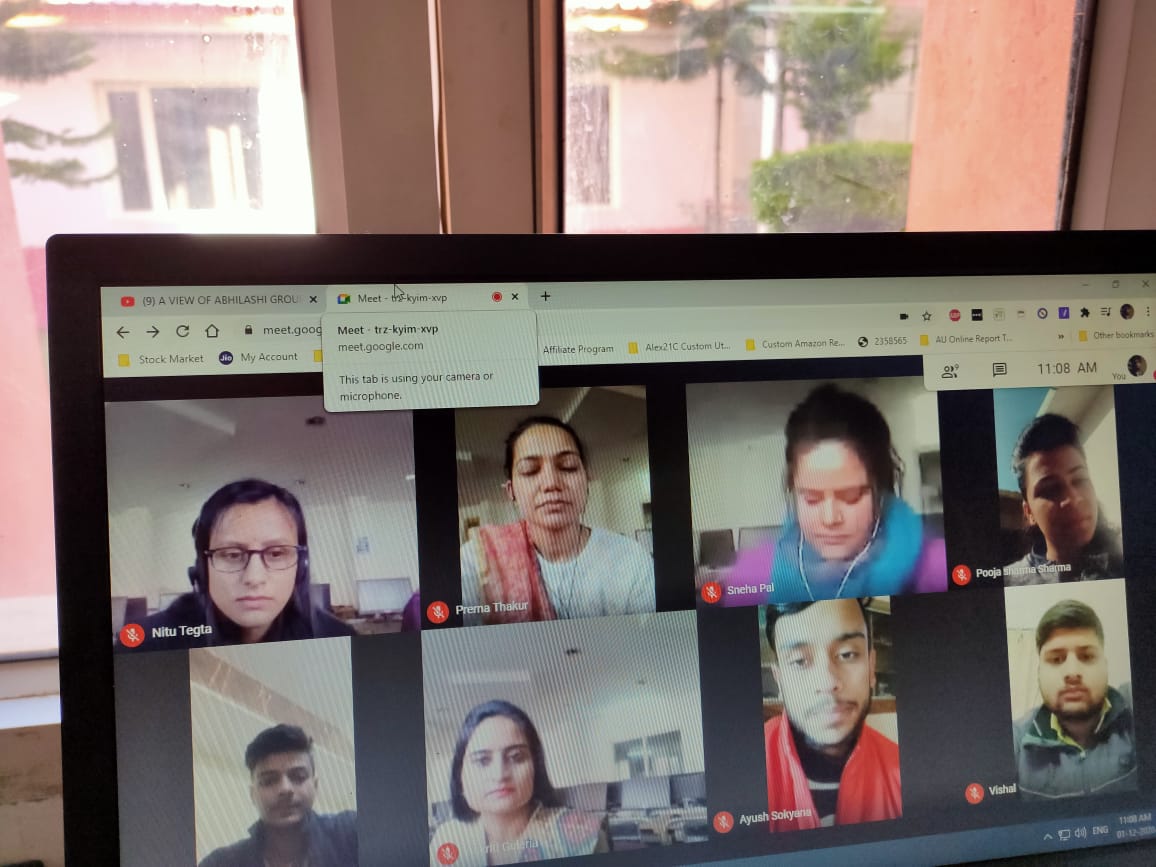 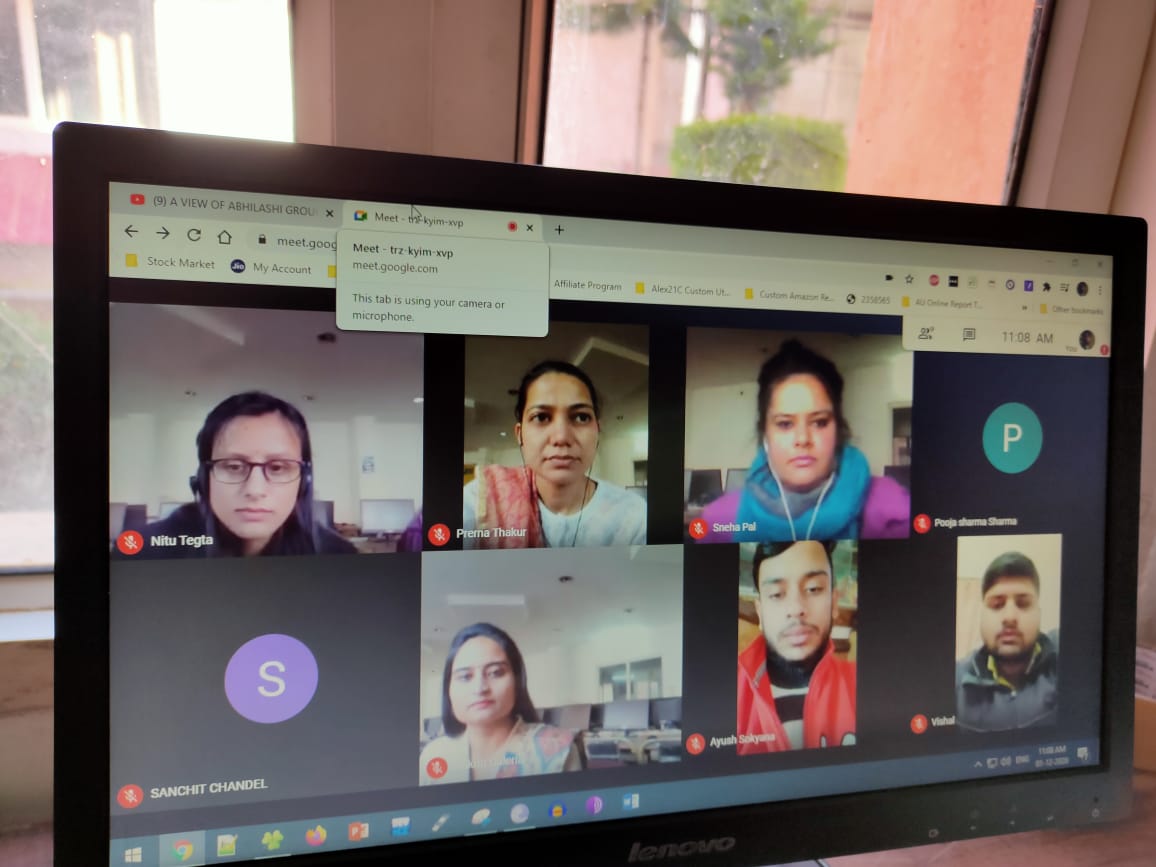 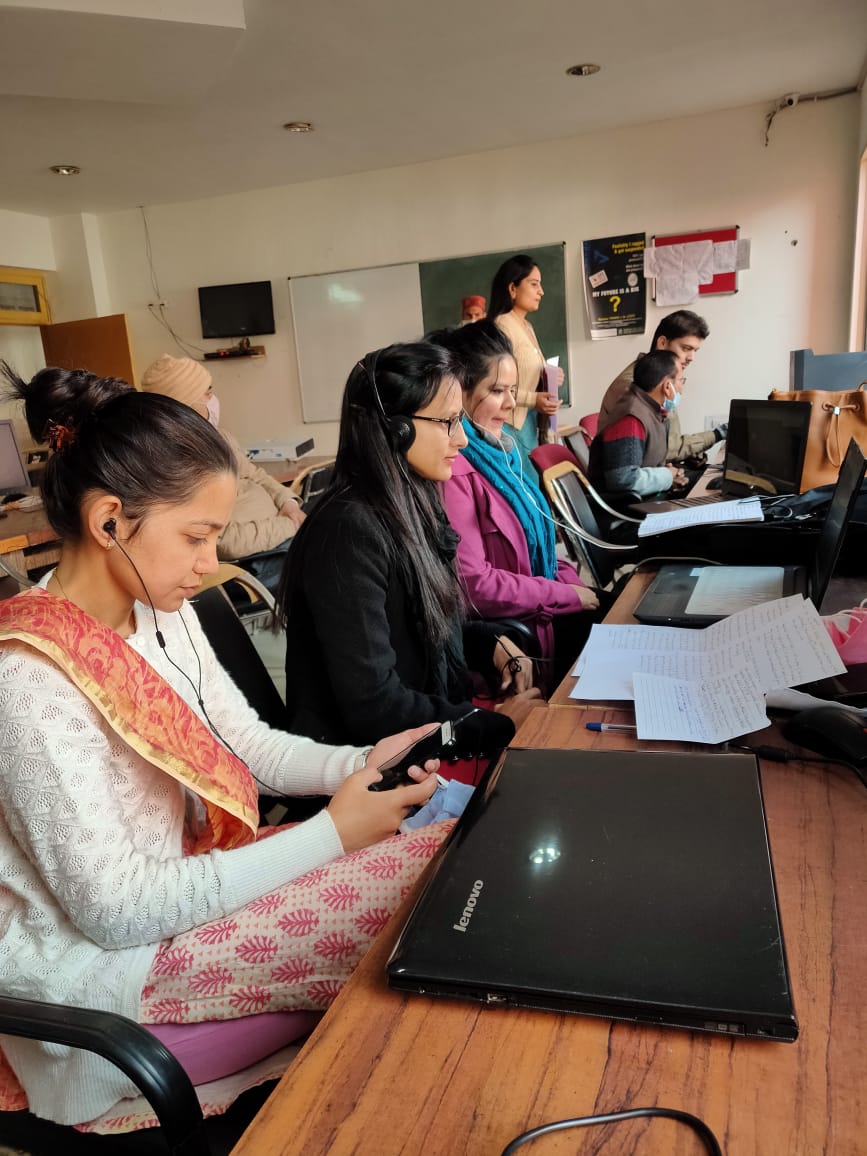 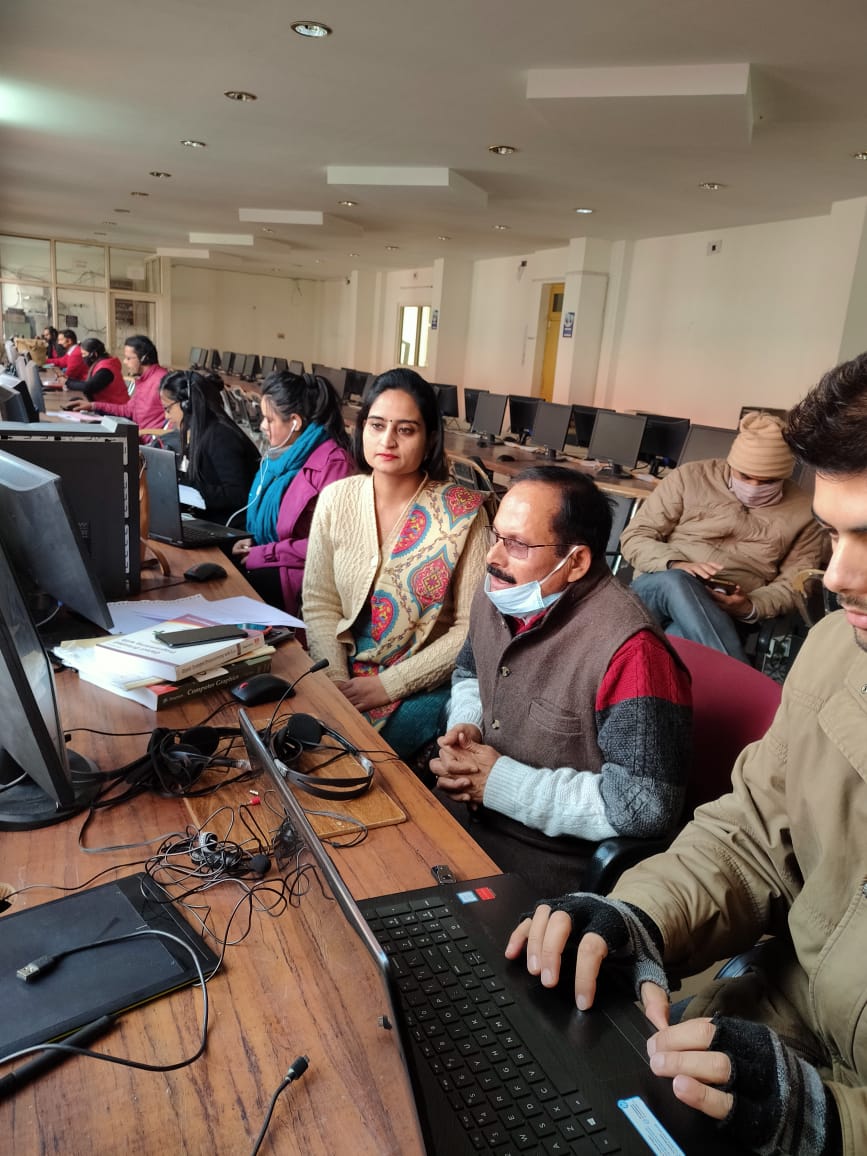 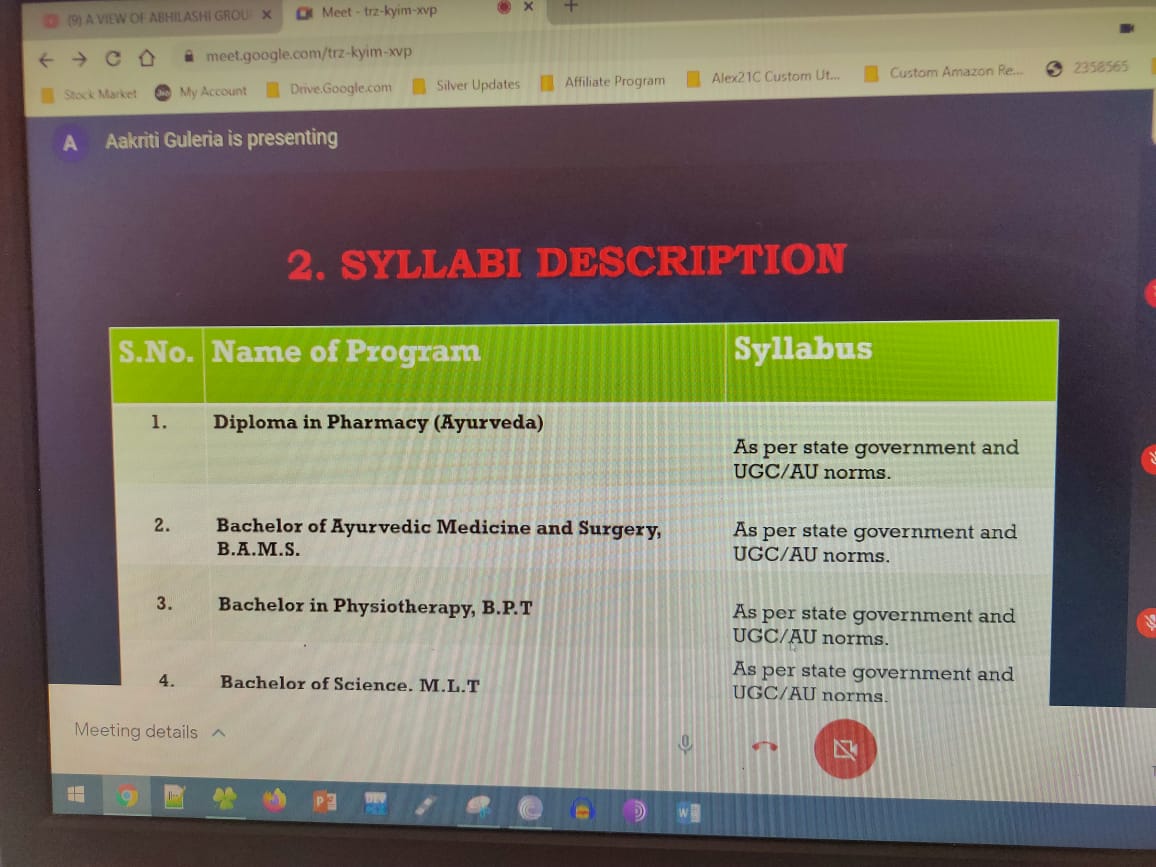 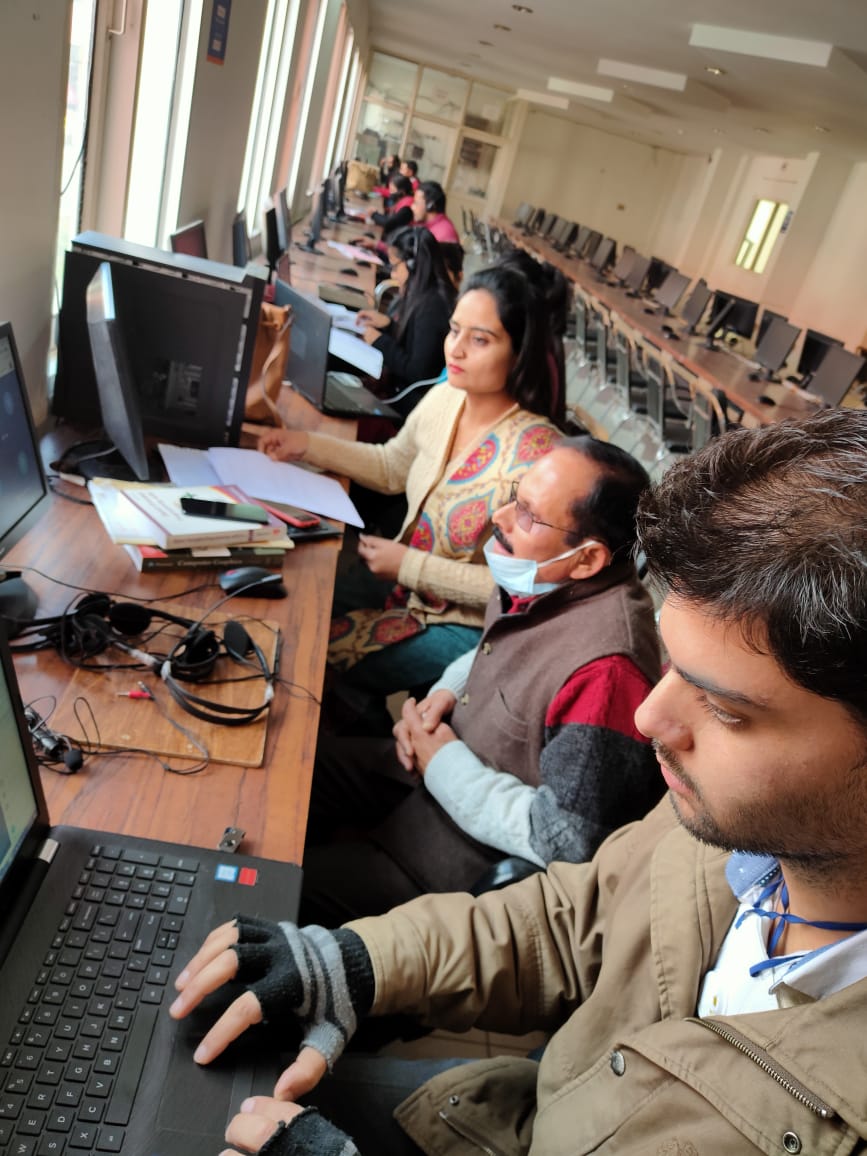 